 Николай Алексеевич Некрасов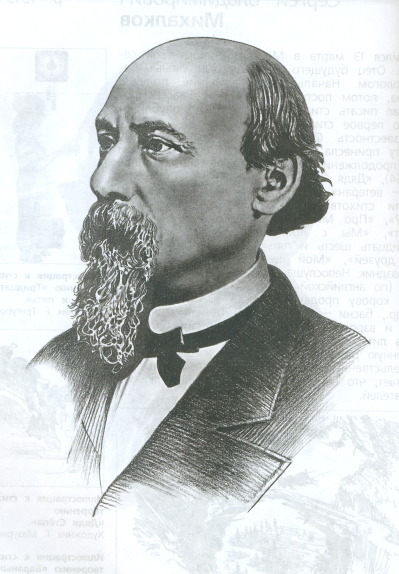  (10 декабря 1821г. – 8 января 1878г.)Родился в селе Немирове Каменец – Подольской губернии. Детство поэта прошло на Волге, близ Ярославля, в имении Грешнево. В 1832 г. Николай поступил в Ярославскую гимназию, но курса не окончил. Отец требовал, чтобы он учился в Дворянском полку и пришел по военной линии. Но, уехав в Петербург, Николай подал прошение в университет и был зачислен вольнослушателем на историко  – филологический факультет.  Рассердился отец на сына и лишил его материальной помощи.В стихах Николая раскрывается любовь к полям, лесам, рекам своей Родины, её снегам и морозам, её весеннему «Зеленому шуму», осенней прелести увядания  природы. Эти стихи он начал писать  в детские годы.Зеленый шум – так народ называл пробуждение природы весной.Идет – гудёт зеленый шум,Зеленый шум, весенний шум!Как молоком облитые, Стоят сады вишневыеТихонько шумят… (Зеленый Шум»)О летнем дожде:Как – то особенно тихо вдруг стало,На небе солнце сквозь тучи играло.Тучка была небольшая на нем,А разразилась жестоким дождем!...( «Дедушка Мазай и зайцы»)А вот картина осенней природы:Славная осень! Здоровый, ядреныйВоздух усталые силы бодрит;Лед неокрепший на речке студёнойСловно как тающий сахар лежит»… (« Железная дорога»)Песня Мороза – воеводы рисуют нам русскую зиму:Не ветер бушует над бором,Не с гор побежали ручьи,Мороз – воевода дозоромОбходит владения свои.Глядит – хорошо  ли метелиЛесные тропы занесли,И нет ли где трещины, щели,И нет ли где голой земли?Идёт – по деревьям шагает,Трещит по замёрзлой воде,И яркое солнце играетВ косматой его бороде…Забравшись на сосну большую,По веточкам палицей бьётИ сам про  себя удалую,Хвастливую песню поёт:Метели, снега и туманыПокорны морозу всегда,Пойду на моря – окияны-Построю дворец изо льда.                      («Мороз, Красный нос»)Николай  Алексеевич  много писал о детях  «Мужичок с ноготок», «Школьник», «Железная дорога», « На Волге». Стихи у Некрасова простые, ритмичные, как у народного сказителя.Отрывок из стихотворения «Крестьянские дети»  Мужичок с ноготок.…Однажды, в студёную зимнюю пору,Я из лесу вышел; был сильный мороз.Гляжу, поднимается медленно в горуЛошадка, везущая хворосту воз.И, шествуя важно, в спокойствии чинном,Лошадку ведёт под уздцы мужичокВ больших сапогах, в полушубке овчинном, В больших рукавицах,… а сам с ноготок!- Здорово, парнище! – «Ступай себе мимо!»- Уж больно ты грозен, как я погляжу!»Откуда дровишки? – «Из лесу, вестимо,Отец, слышишь, рубит, а я отвожу».(В лесу раздался топор дровосека.)- А что, у отца-то большая семья?-«Семья – то большая, да два человекаВсего мужиков  – то: отец мой да я…»- Так вон оно что! А как звать тебя? – «Власом».- А кой тебе годик? – «Шестой миновал…Ну, мертвая»! – крикнул малюточка басом, Рванул под уздцы и быстрей зашагал…Отрывок из стихотворения «Школьник»Ноги босы, грязно тело,И едва прикрыта грудь…Не стыдися! что за дело?Это многих славный путь.Вижу я в котомке книжку.Так, учиться ты идёшь…Знаю: батенька на сынишкуИздержал последний грош.…Скоро сам узнаешь в школе,Как архангельский мужикПо своей и Божьей волеСтал разумен и велик.Не без добрых душ на свете – Кто-нибудь свезёт в Москву,Будешь в университете –Сон свершится наяву!Там уж попроще широко:Знай работай да не трусь…Вот за что тебя глубокоЯ люблю, родная Русь.Т.К.  Некрасов жил  возле русской реки Волга. Волга была судоходной рекой, а движущей все суда силой в позапрошлом столетии были бурлаки. Они стали частыми персонажами некрасовской поэзии, своеобразным символом «могучей и бессильной матушки Руси». Он писал: « Волга «Светла и величава», и она же – « река рабства и тоски». Тяжел, невыносим труд бурладский.Женщина поэзии Некрасова – красавица, работница. Она  терпелива, самоотверженна, умна и добра. В Поэме «Мороз Красный нос» есть такие строки:Есть женщины в русских селеньяхС покойною важностью лиц,С красивою силой в движеньях,С походкой, с взглядом цариц, -Их разве слепой не заметит,А зрячий о них говорит:«Пройдет – словно солнце осветит!Посмотрит – рублем подарит!»Идут они той же дорогой,Какой весь народ наш идет,Но грязь обстановки убогойК ним словно не липнет. ЦвететКрасавица, миру на диво,Румяна, стройна, высока,Во всякой одежде красива,Ко всякой работе ловка.Знаменитая поэма Некрасова «Кому на Руси жить хорошо»  писатель собирал материал  20 лет, В поэме решается вековечный вопрос: о правде, горе и счастье.(1865 – 1877)Как в сказке, птичка пеночка за спасенного птенчика подарила им «Скатерть самобранку», и, не решив свой спор, пошли крестьяне искать счастливых людей.Кто же счастлив на Руси? Вельможа, боярин, министр государев купчина, помещик? Идут по Руси странники и не находят счастливых: у каждого своя беда, своя кручина. Счастлив, по мысли автора, народный заступ ник. Эту поэму вы будете проходить в старших классах.Загадки (из стихов Н.А.Некрасова)1.«В зеленой раме зеркало?»                                           (пруд)2. «Стоят столбы точенные,    Головки золоченые,    Задумчиво и ласково шумят?»                                   (Колосья)3. «Точь - в - точь сапожки красные     Лежат на полосе»                                 (свекла)4. Мороз – воевода построит мосты ледяные, каких не построит народ…                                                              (лед на реке)5. «Я царство мое убираю в алмазы, жемчуг, серебро…»                                                                        (это снег и лед)6.  Он неокрепший на речке студёной     Словно как тающий сахар лежит…                                           (лед осенью)7.«Прямы и светлы, как прутья стальные,    В землю вонзалась с силой смертельной.»   ( струи дождевые)